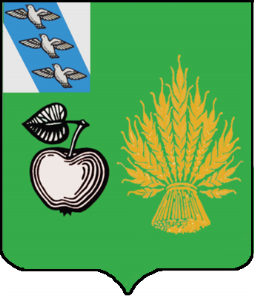 АДМИНИСТРАЦИЯБЕЛОВСКОГО РАЙОНА КУРСКОЙ ОБЛАСТИР А С П О Р Я Ж Е Н И Еот 02.03.2021г № 39-р307910 Курская область, сл. БелаяВ соответствии с нормами действующего законодательства Российской Федерации, Федеральным законом от 06.10.2003 г. № 131 - ФЗ "Об общих принципах организации местного самоуправления в Российской Федерации", руководствуясь Уставом муниципального района «Беловский район» Курской области и в целях назначения мер социальной поддержки в виде денежной компенсации стоимости проезда к месту работы и обратно педагогическим работникам, осуществляющим педагогическую деятельность на территории Беловского района Курской области:1.Создать районную комиссию по определению протяженности маршрутов между населенными пунктами Беловского района Курской области.2.Утвердить состав районной комиссии по определению протяженности маршрутов между населенными пунктами Беловского района Курской области (приложение № 1).3.Комиссии, в срок до 10 марта 2021 года, предоставить в Администрацию Беловского района Курской области акты по определению протяженности маршрутов между следующими населенными пунктами Беловского района Курской области:сл. Белая — с. Пены;с.Бобрава — с. Пены;с. Белица — д. Суходол;х. Пенский — с. Вишнево.4.Контроль по исполнению настоящего распоряжения возложить на заместителя главы Администрации Беловского района Курской области — начальника управления Шевцова Б. И.5.Настоящее постановление вступает в силу со дня его подписания.Глава Беловского района                                                                                                Курской области                                                                            Н. В.Волобуев Приложение № 1Утверждено :распоряжением Администрации Беловского района Курской области              от 02.03.2021 № 39-рСОСТАВрайонной комиссии по определению протяженности маршрутов между населенными пунктами Беловского района Курской областиО создании районной комиссии по определению протяженности маршрутов между населенными пунктами Беловского района Курской областиШевцовБорис Иванович-заместитель главы Администрации Беловского района Курской области— начальник управления, председатель комиссииЧлены комиссии:Члены комиссии:Шаповалов  Андрей Валентинович          -начальник управления образования Администрации Беловского района Курской областиПереверзев Сергей Валерьевич               -заместитель начальника управления Администрации Беловского района Курской областиИлькухин Юрий Алексеевич                 -главный специалист-эксперт Администрации Беловского района Курской области (Архитектор района)